2023 YILI HASTA MEMNUNİYET ANKET SONUÇLARI2023 YILI HASTA MEMNUNİYET ANKET SONUÇLARI2023 YILI HASTA MEMNUNİYET ANKET SONUÇLARI2023 YILI HASTA MEMNUNİYET ANKET SONUÇLARI2023 YILI HASTA MEMNUNİYET ANKET SONUÇLARI2023 YILI HASTA MEMNUNİYET ANKET SONUÇLARI2023 YILI HASTA MEMNUNİYET ANKET SONUÇLARI2023 YILI HASTA MEMNUNİYET ANKET SONUÇLARI2023 YILI HASTA MEMNUNİYET ANKET SONUÇLARI2023 YILI HASTA MEMNUNİYET ANKET SONUÇLARI2023 YILI HASTA MEMNUNİYET ANKET SONUÇLARI2023 YILI HASTA MEMNUNİYET ANKET SONUÇLARI2023 YILI HASTA MEMNUNİYET ANKET SONUÇLARI2023 YILI HASTA MEMNUNİYET ANKET SONUÇLARI2023 YILI HASTA MEMNUNİYET ANKET SONUÇLARI2023 YILI HASTA MEMNUNİYET ANKET SONUÇLARI2023 YILI HASTA MEMNUNİYET ANKET SONUÇLARI2023 YILI HASTA MEMNUNİYET ANKET SONUÇLARI2023 YILI HASTA MEMNUNİYET ANKET SONUÇLARI2023 YILI HASTA MEMNUNİYET ANKET SONUÇLARI2023 YILI HASTA MEMNUNİYET ANKET SONUÇLARI2023 YILI HASTA MEMNUNİYET ANKET SONUÇLARI2023 YILI HASTA MEMNUNİYET ANKET SONUÇLARI2023 YILI HASTA MEMNUNİYET ANKET SONUÇLARI2023 YILI HASTA MEMNUNİYET ANKET SONUÇLARI2023 YILI HASTA MEMNUNİYET ANKET SONUÇLARIAYLAROCAKŞUBATMARTNİSANMAYISHAZİRANTEMMUZAĞUSTOSEYLÜLEKİMKASIMARALIKVERİLER(%)74,4444444485,9876543283,6728395179,7067901191,8364197591,35802469836574074182,8395061790,5092592693,3333333389,7685185284,14506173Yıllık Ort.(%)76,052196476,052196476,052196476,052196476,052196476,052196476,052196476,052196476,052196476,052196476,052196476,0521964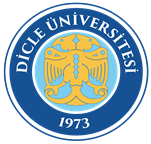 T.C.D.Ü. DİŞ HEKİMLİĞİ FAKÜLTESİ HASTANESİ 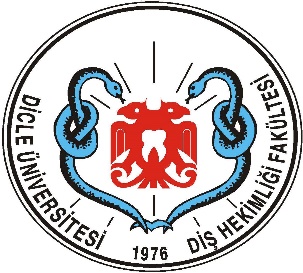 